Администрация Каргасокского района                     15:00(время составления акта)АКТ ПО РЕЗУЛЬТАТАМ ПРОВЕРКИПо адресам: Томская область, Каргасокский район, п. Геологический, объездная автодорога, 24.                                                                            (место проведения проверки)На основании: распоряжения Администрации Каргасокского района от 26.05.2022 № 251 «О проведении проверки эффективности использования и сохранности муниципального имущества»(вид документа с указанием реквизитов (номер, дата)была проведена  	плановая документарная и выездная проверка в отношении: (плановая/внеплановая, документарная/выездная)Индивидуального предпринимателя Кочурова Дмитрия Геннадьевича(наименование юридического лица, фамилия, имя, отчество (последнее – при наличии) физического лица/индивидуального предпринимателя)Общая продолжительность проверки: 30 календарных днейС копией распоряжения о проведении проверки ознакомлен(ы): (заполняется при проведении выездной проверки)         ИП Кочуров Д.Г.                      	29.06.2022 г.(фамилии, инициалы, подпись, дата)Лица, проводившие проверку: главный специалист по работе с имуществом отдела по управлению муниципальным имуществом и земельными ресурсами Администрации Каргасокского района – Войтик Виктория Михайловна, главный специалист по работе с имуществом отдела по управлению муниципальным имуществом и земельными ресурсами Администрации Каргасокского района – Калинина Шахноза Расуловна.При проведении проверки присутствовали: ИП Кочуров Д.Г., Кочуров М.Г.В ходе проведения проверки установлено, что Индивидуальному предпринимателю Кочурову Дмитрию Геннадьевичу по договору аренды муниципального имущества от 25.08.2020   №2/20 предоставлено во временное владение и пользование за плату, следующее муниципальное имущество:  - нежилое здание, общая площадь 646,7 кв.м, (кадастровый номер 70:06:0101005:596) с земельным участком под объектом недвижимости (кадастровый номер 70:06:0101005:1301), адрес объекта: Томская область, Каргасокский район, п. Геологический, объездная автодорога, 24.В ходе визуального осмотра нежилого здания, 1994 года постройки, установлено, что здание находится в удовлетворительном техническом состоянии. Наружные стены здания выполнены из дощатого материала, который со временим обветшал. Арендатор за счёт собственных средств частично обновил часть внутренних стен. На данный момент ведутся работы по ремонту внешних стен здания. Также арендатором произведена заменена электрической проводки здания. Пол в здания выполнен из ж/б плит-плиты в наличии.Земельный участок находится в удовлетворительном состоянии. Часть земельного участка захламлена деревянной срезкой. Также на территории земельного участка находится деревянный брус для работы. Часть здания и земельного участка сдана в субаренду Кочурову М.Г., с письменного разрешения Администрации Каргасокского района, без изменения целевого назначения (договор субаренды прилагается). Здание и земельный участок предназначены для лесопереработки, используются на 100 %. Арендная плата вносится своевременно.   В ходе проверки установлено: Отсутствие нарушений в использовании по назначению и сохранности муниципального имущества, переданного в аренду за плату. Имущество используется по прямому назначению, функциональное, техническое состояние и его сохранность поддерживается.Рекомендовано арендатору ИП Кочурову Д.Г. своевременно очищать территорию земельного участка от срезки.Прилагаемые к акту документы:- Копия распоряжения о проведении проверки с отметкой о вручении;- копия договора аренды муниципального имущества от 25.08.2020 года № 2/20;- копия договора субаренды нежилого помещения и земельного участка от 01.03.2022 года.- фотографии.Подписи лиц, проводивших проверку                                                                                                                                                                                                                              	                                                                                                                                 В.М. Войтик	___________________________________Ш.Р. КалининаС актом проверки ознакомлен(а), копию акта со всеми приложениями получил(а): (фамилия, имя, отчество (последнее – при наличии), должность руководителя, иного должностного лица или уполномоченного представителя юридического лица, индивидуального предпринимателя (физического лица) его уполномоченного представителя)(подпись)Пометка об отказе ознакомления с актом проверки: (подпись уполномоченного должностного лица (лиц), проводившего проверку).Приложение 1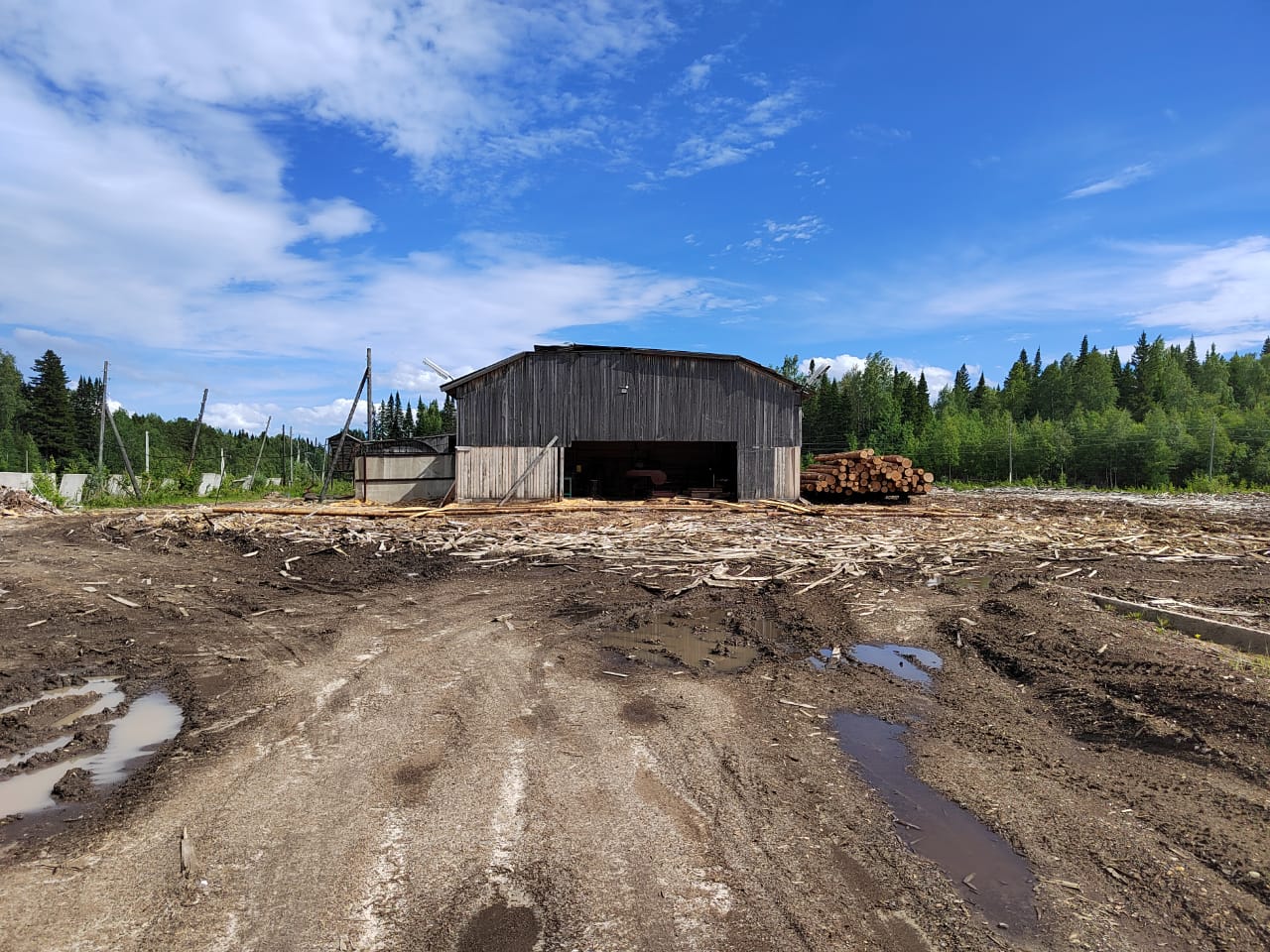 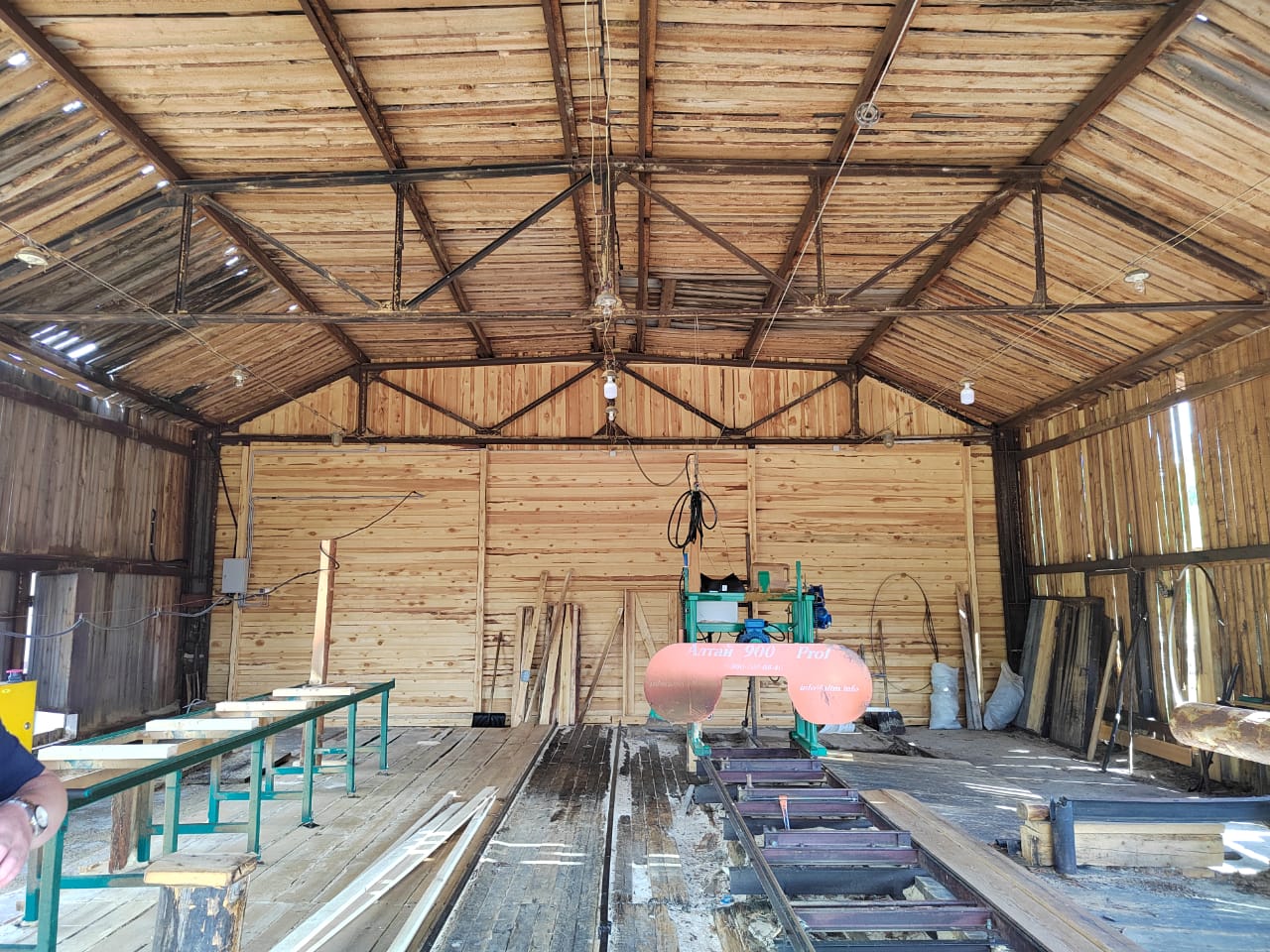 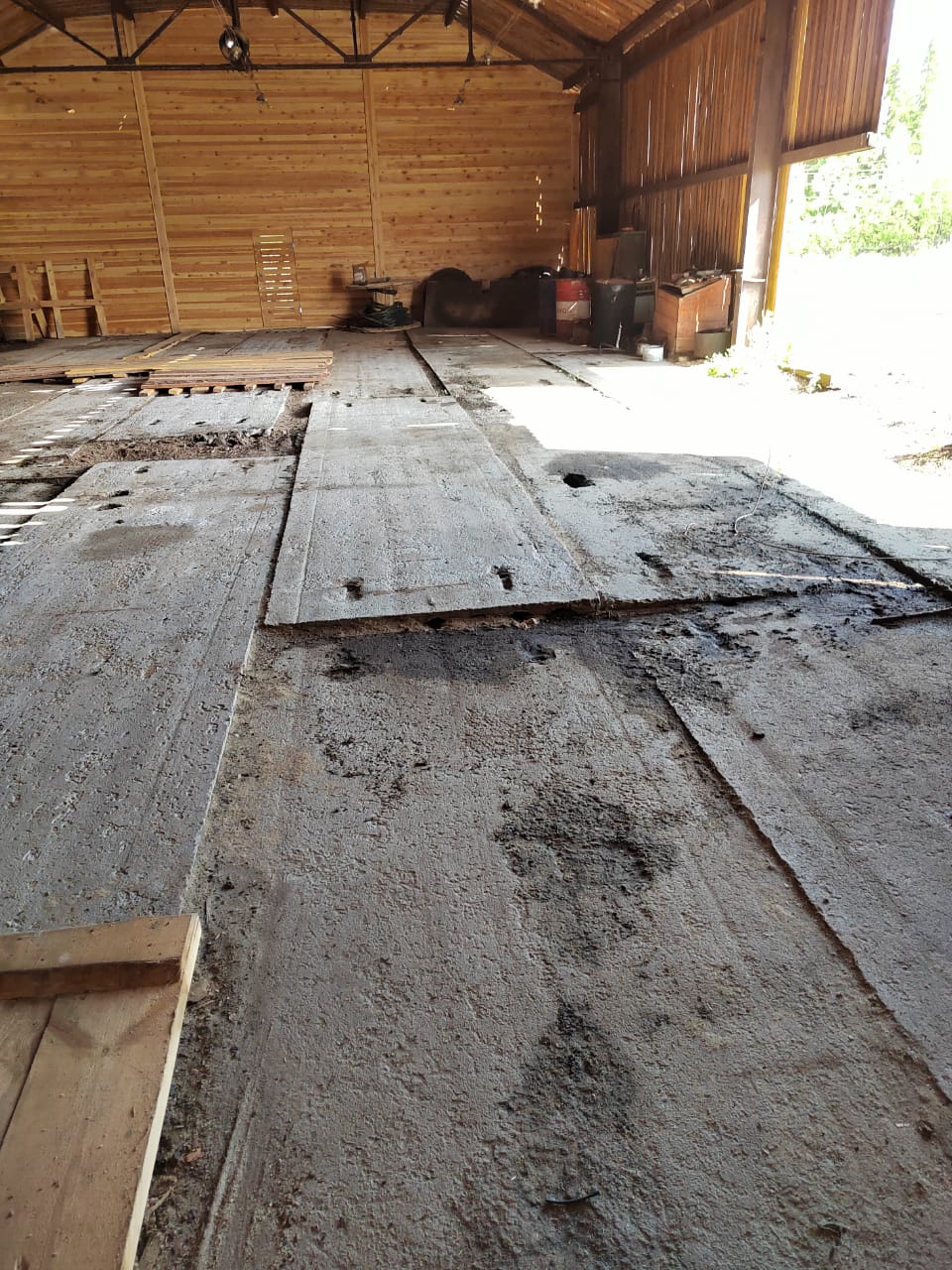 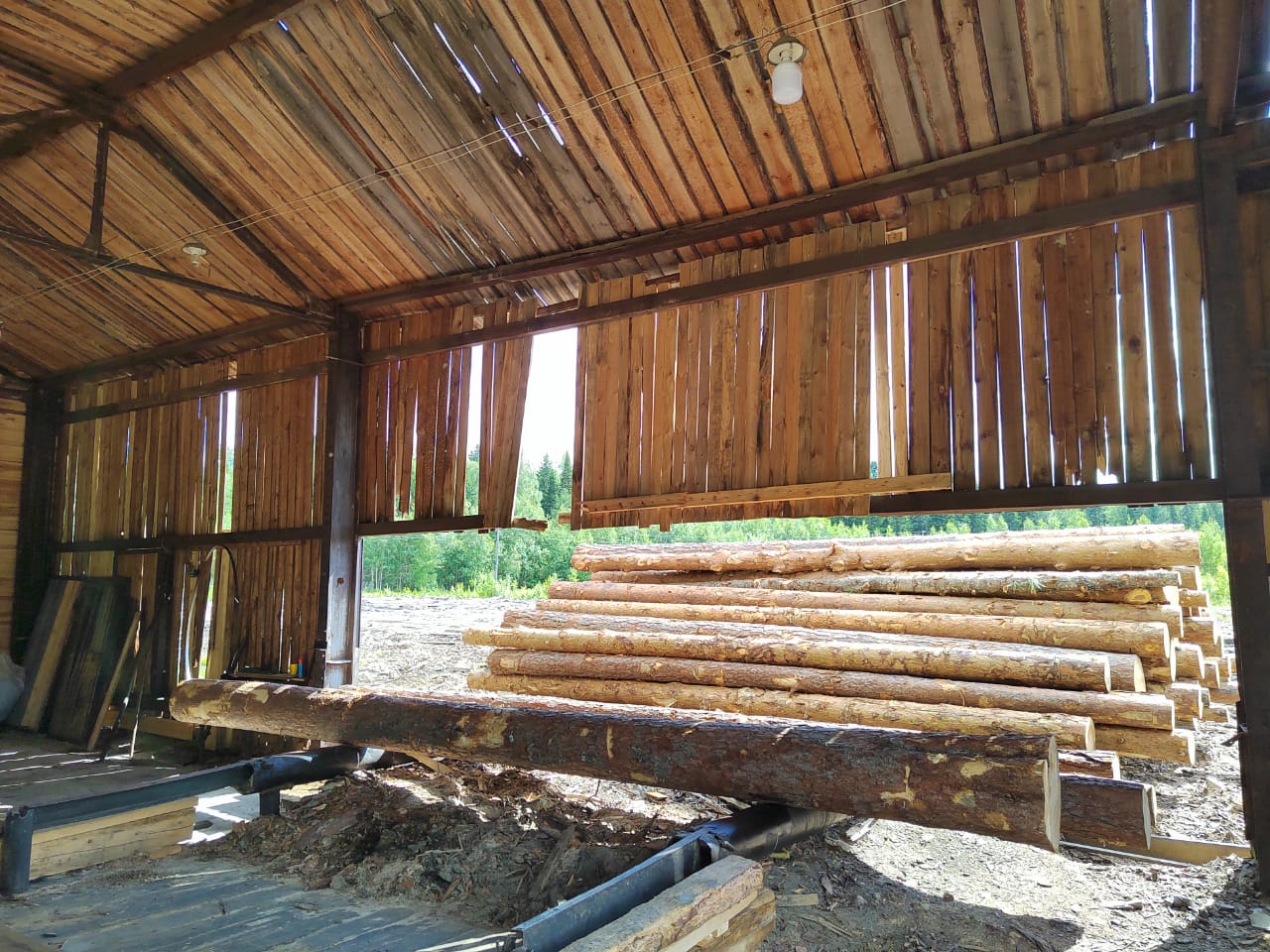 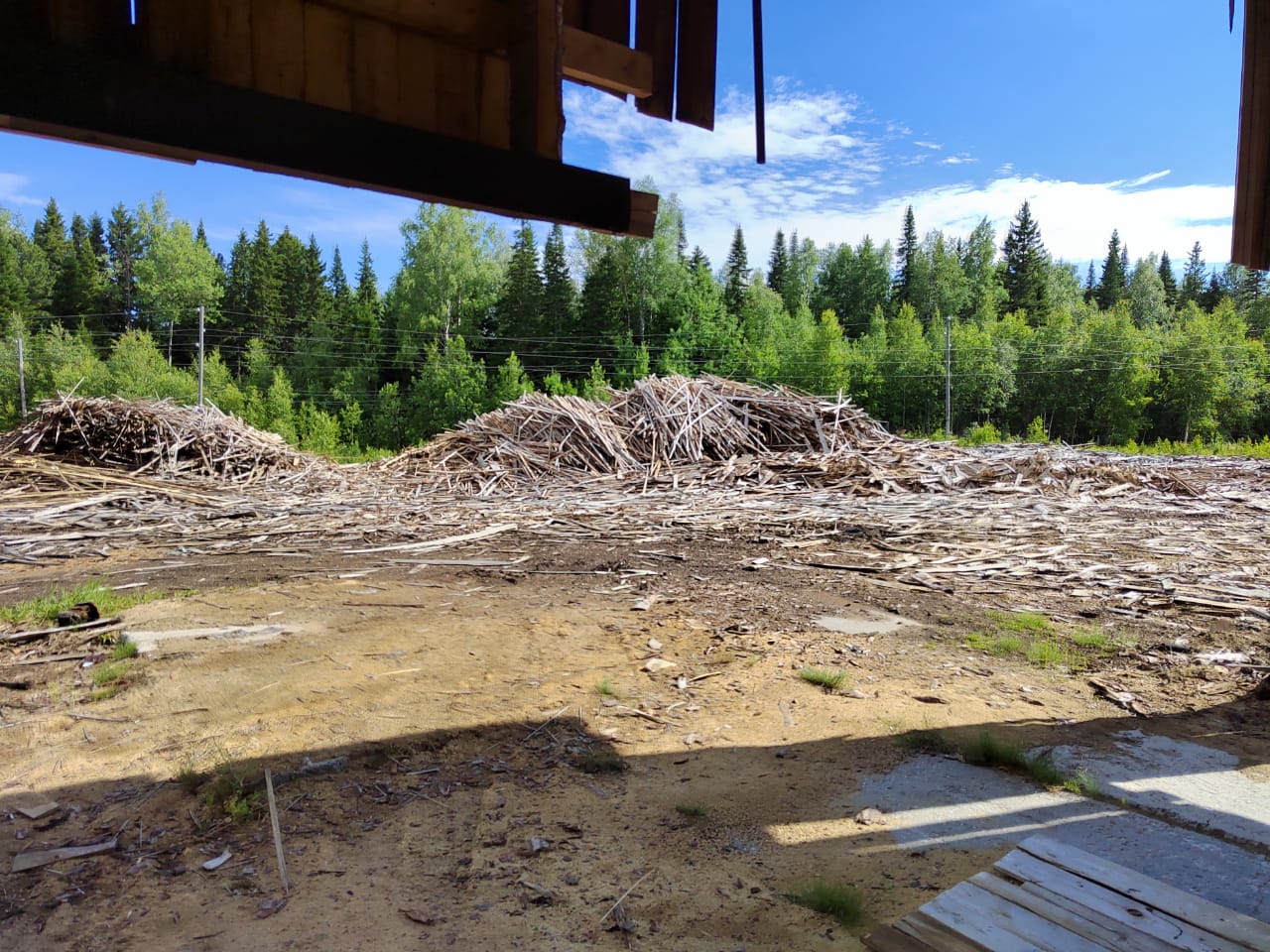 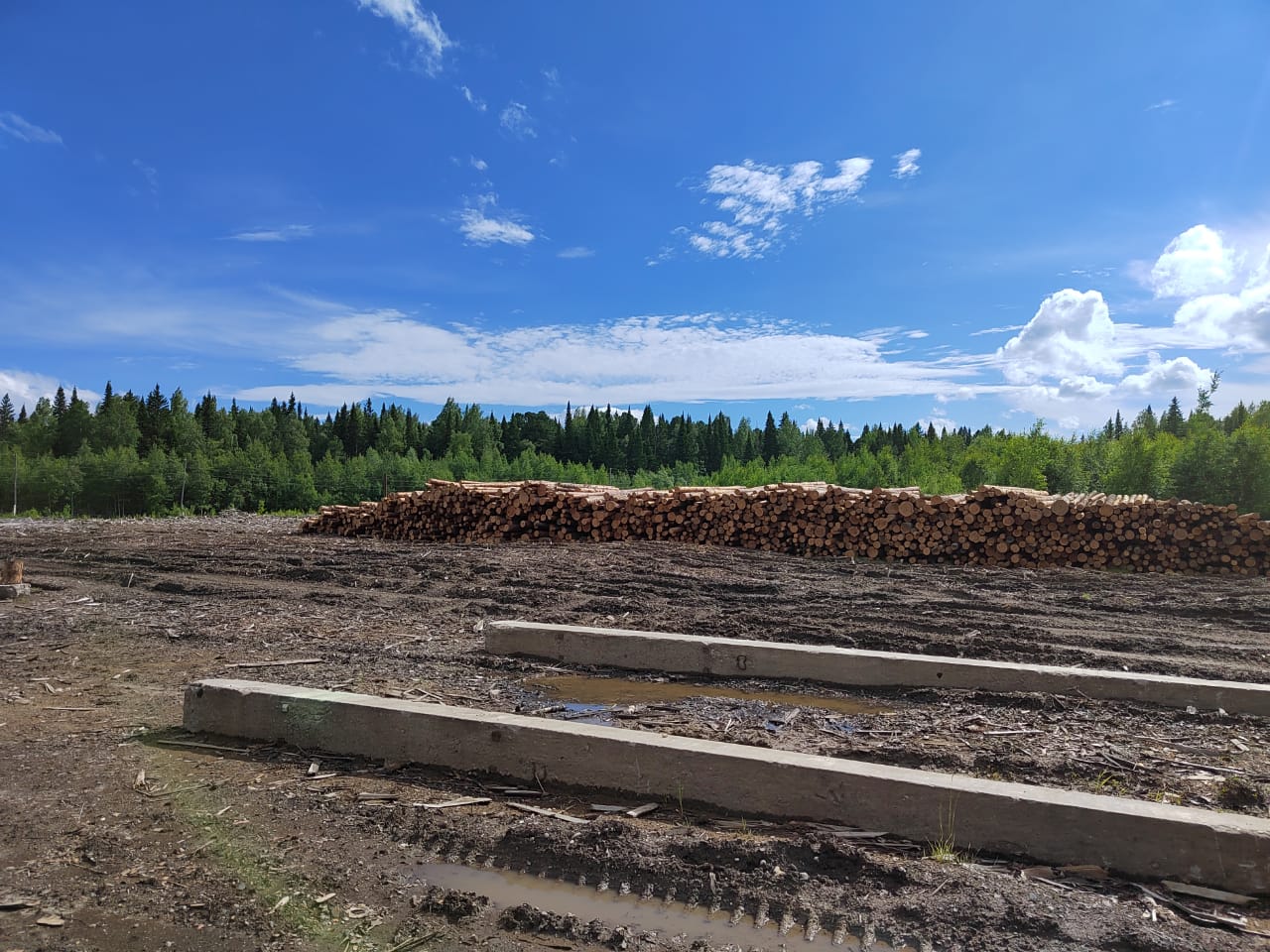 с. Каргасок  «29 »июня2022г.г.(место составления акта)(д               (дата составления акта)(д               (дата составления акта)(д               (дата составления акта)(д               (дата составления акта)(д               (дата составления акта)(д               (дата составления акта)№2“”20г.